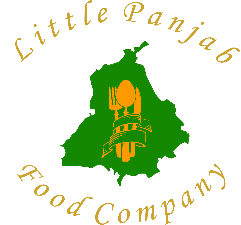 Little Panjab Food Company Privacy PolicyThis privacy policy sets out how Little Panjab Food Company (LPFC) uses and protects any information that you give LPFC when you use this website. LPFC is committed to ensuring that your privacy is protected. Should we ask you to provide certain information by which you can be identified when using this website, then you can be assured that it will only be used in accordance with this privacy statement. LPFC may change this policy from time to time by updating this page. You should check this page from time to time to ensure that you are happy with any changes. This policy is effective from January 2019. We may collect the following information: •  Name •  Contact information including email address •  Address InformationSecurity We are committed to ensuring that your information is secure. In order to prevent unauthorised access or disclosure, we have put in place suitable physical, electronic and managerial procedures to safeguard and secure the information we collect online. How we use cookies A cookie is a small file which asks permission to be placed on your computer's hard drive. Once you agree, the file is added and the cookie helps analyse web traffic or lets you know when you visit a particular site. Cookies allow web applications to respond to you as an individual. The web application can tailor its operations to your needs, likes and dislikes by gathering and remembering information about your preferences. We use traffic log cookies to identify which pages are being used. This helps us analyse data about web page traffic and improve our website in order to tailor it to customer needs. We only use this information for statistical analysis purposes and then the data is removed from the system. Overall, cookies help us provide you with a better website, by enabling us to monitor which pages you find useful and which you do not. A cookie in no way gives us access to your computer or any information about you, other than the data you choose to share with us. You can choose to accept or decline cookies. Most web browsers automatically accept cookies, but you can usually modify your browser setting to decline cookies if you prefer. This may prevent you from taking full advantage of the website. Your information We will not sell, distribute or lease your personal information to third parties unless we have your permission or are required by law to do so. We may use your personal information to send you promotional information about third parties which we think you may find interesting if you tell us that you wish this to happen. You may request details of personal information which we hold about you under the Data Protection Act 1998. A small fee will be payable. If you would like a copy of the information held on you please email: littlepanjabfoodco@gmail.comIf you believe that any information we are holding on you is incorrect or incomplete, please write to or email us as soon as possible, at the above email address. We will promptly correct any information found to be incorrect.